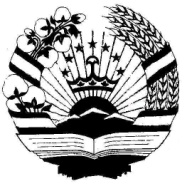 ҲУКУМАТИ  ҶУМҲУРИИ  ТОҶИКИСТОНҚ А Р О РПРАВИТЕЛЬСТВО РЕСПУБЛИКИ ТАДЖИКИСТАНПОСТАНОВЛЕНИЕаз 14 октябри соли 2014, №630                                                     ш. ДушанбеДар бораи Тартиб ва шартҳои пардохти кўмакпулиҳо ҳангоми корношоямии муваққатӣ, ҳомиладорию таваллуд ва кўмакпулиҳои оилавӣМутобиқи моддаи 141 Қонуни Ҷумҳурии Тоҳикистон «Дар бораи суғуртаи давлатии иҳтимоӣ» Ҳукумати Ҷумҳурии Тоҳикистон қ а р о р  м е к у н а д: Тартиб ва шартҳои пардохти кўмакпулиҳо ҳангоми корношоямии муваққатӣ, ҳомиладорию таваллуд ва кўмакпулиҳои оилавӣ тасдиқ карда шавад (замима мегардад).                       РаисиҲукумати Ҷумҳурии                                Эмомалӣ Раҳмон               Тоҳикистон                                                                             Замима                                                          Бо қарори Ҳукумати                                                        Ҷумҳурии Тоҳикистон                                                  аз 14 октябри соли 2014, №630                                                              тасдиқ шудаастТАРТИБ ва шартҳои пардохти кўмакпулиҳо ҳангоми корношоямии муваққатӣ, ҳомиладорию таваллуд ва кўмакпулиҳои оилавӣ                       1. Муқаррароти умумӣ1. Тартиби мазкур дар асоси талаботи моддаи 141 Қонуни Ҷумҳурии Тоҳикистон «Дар бораи суғуртаи давлатии иҳтимоӣ» таҳия гардида, қоидаҳо ва шартҳои пардохти кўмакпулиҳо барои корношоямии муваққатӣ, барои ҳомиладорӣ ва таваллуд ва кўмакпулиҳои оилавиро ба шахсони суғурташуда муайян менамояд.2. Кўмакпулиҳо барои корношоямии муваққатӣ, барои ҳомиладорӣ ва таваллуд ва кўмакпулиҳои оилавӣ бо тартиби умумӣ пардохт карда мешаванд, агар ҳуқуқи шахси суғурташуда барои гирифтани онҳо дар давраи кор пайдо шуда бошад.3. Кўмакпулиҳо то ба кор дохил шудан ё баъди аз кор озод шудан дода намешаванд, агар Тартиби мазкур ҳолати дигареро пешбинӣ накарда бошад.4. Кўмакпулиҳо дар ҳолате муқаррар ва пардохт карда мешаванд, ки агар аз вақти барқарор гардидани коршоямӣ, муқаррар намудани маъюбӣ, ба анҳом расидани рухсатӣ барои ҳомиладорӣ ва таваллуд ё таваллуди кўдак на зиёда аз шаш моҳ гузашта бошад.5. Пардохти кўмакпулиҳо барои давраи гузашта (пурра ё қисман) бо ташаббуси мақомоти ваколатдор (масалан дар натиҳаи санҳиши дурустии муқаррар ва пардохт намудани кўмакпулиҳо) бо назардошти риояи ҳамин муҳлат амалӣ карда мешавад.6. Кўмакпулиҳо барои корношоямии муваққатӣ, барои ҳомиладорӣ ва таваллуд ва кўмакпулиҳои оилавӣ аз ҳониби корфармо, аз ҳисоби маблағҳои андози иҳтимоӣ пардохт карда мешаванд. 7. Бо мақсади дуруст муқаррар ва пардохт намудани кўмакпулиҳо барои корношоямии муваққатӣ, барои ҳомиладорӣ ва таваллуд ва кўмакпулиҳои оилавӣ тибқи талаботи моддаи 21 Қонуни Ҷумҳурии Тоҳикистон «Дар бораи суғуртаи давлатии иҳтимоӣ» дар корхонаҳо ва ташкилоту муассисаҳо аз ҳисоби намояндаи корфармо, кумитаи иттифоқи касаба ё дигар мақоми намояндагии кормандон Комиссияи суғуртаи давлатии иҳтимоӣ таъсис дода мешавад ё шахси ваколатдор интихоб карда мешавад.   2. Шартҳо ва тартиби муқаррар намудани кўмакпулӣ барои корношоямии муваққатӣ8. Кўмакпулӣ барои корношоямии муваққатӣ ба кормандон дар ҳолатҳои зерин муқаррар карда мешавад: - дар давраи беморие (ё осеб бардоштан), ки боиси гум кардани қобилияти корӣ мегардад; - дар давраи бемории аъзои оила, дар сурати зарурати          нигоҳубини ў;-  дар давраи карантин;- дар давраи муваққатан ба кори дигар гузаронидан бо сабаби  бемории сил ва ё бемории касбӣ;- ҳангоми протезкунонӣ бо ҳойгир намудан дар статсионари муассисаи протезкунонию ортопедӣ.9. Барои таъини кўмакпулӣ барои корношоямии муваққатӣ варақаи корношоямӣ, ки бо тартиби муқарраргардида аз ҳониби муассисаҳои тиббӣ дода шудааст, асос мебошад. Дигар ҳуҳҳатҳо барои пардохти кўмакпулӣ асос шуда наметавонанд. Дар сурати гум кардани варақаи корношоямӣ кўмакпулӣ метавонад бо пешниҳоди нусхаи он (дубликат), ки аз ҳониби муассисаи тиббӣ тасдиқ гардидааст, дода шавад.10. Ташхиси корношоямии муваққатии шаҳрвандон аз ҳониби муассисаҳои тиббие, ки тибқи қонунгузории Ҷумҳурии Тоҳикистон ваколатдор мебошанд, гузаронида мешавад.11. Кўмакпулӣ барои корношоямии муваққатӣ аз рўзи аввали гум кардани қобилияти корӣ то барқарор шудани он ё то аз ҳониби мақомоти ваколатдор муқаррар намудани маъюбӣ, вале на бештар аз чор моҳи бемории пай дар пай пардохт карда мешавад. 12. Ҳангоми бемории сил кўмакпулӣ барои корношоямии муваққатӣ барои давраи на бештар аз дувоздаҳ моҳи пай дар пай пардохт карда мешавад.13. Кўмакпулӣ барои корношоямии муваққатӣ аз рўзи аввали аз даст додани қобилияти корӣ то барқарор шудани он ё то муқаррар намудани  маъюбӣ дода мешавад, гарчанде ки ҳангоми муроҳиат корманд аз кор озод шуда бошад. 14. Дар мавриди муваққатан корношоям гардидан дар давраи баҳс оид ба масъалаи қонунӣ будани озодшавӣ аз кор, кўмакпулӣ барои корношоямии муваққатӣ дар сурате дода мешавад, ки корманд дар кор барқарор карда шавад. Дар ин ҳолат кўмакпулӣ аз рўзи қабули қарор дар бораи ба кор барқарор намудани корманд дода мешавад.15. Ба шахсоне, ки муассисаҳои таълимии таҳсилоти олӣ ё миёнаи касбӣ, аспирантура ё ординатураи клиникиро хатм намуда, дар асоси роҳҳат бо тартиби муқарраршуда ба кор равон карда шудаанд, дар сурати то оғоз гардидани кор муваққатан корношоям гардидан, кўмакпулӣ аз рўзи барои ҳозир шудан ба кор муайянгардида дода мешавад.16. Ҳангоми муваққатан корношоям гардидан дар вақти ба ҳои кори нав рафтан, кўмакпулӣ дар ҳолате дода мешавад, ки агар корманд дар ин давра ба музди меҳнат ё дигар пардохтҳо барои хароҳоти рох ҳуқуқ дошта бошад. 17. Ҳангоми осеби маишӣ бардоштан кўмакпулӣ барои корношоямии муваққатӣ шурўъ аз рўзи шашуми корношоямӣ дода мешавад. Агар сабаби осеб натиҳаи ҳолати фавқуллода (заминларза, сел, сухтор ва ғ.) ё нуқсони анатомӣ бошад, кўмакпулӣ бо тартиби умумӣ пардохт мешавад.18. Ҳангоми муваққатан корношоям гардидан дар давраи рухсатии меҳнатии ҳарсола (асосӣ ё иловагӣ), кўмакпулӣ барои ҳамаи рўзҳои озод будан аз кор, ки бо варақаи корношоямӣ тасдиқ шудаанд, дода мешавад. 19. Ҳангоми муваққатан корношоям гардидан дар давраи рухсатии бемузд ё рухсатӣ барои нигоҳубини кўдак кўмакпулӣ дода намешавад. Агар корношоямӣ баъди ба анҳом расидани рухсатии бемузд ё рухсатӣ барои нигоҳубини кўдак давом ёбад, кўмакпулӣ аз рўзе, ки корманд бояд ба кор шурўъ намояд, дода мешавад.20. Ҳангоми рухсатӣ барои нигоҳубини аъзои бемори оила кўмакпулӣ барои корношоямии муваққатӣ дар ҳолате дода мешавад, ки агар набудани нигоҳубин ба ҳаёт ва саломатии бемор хатар таҳдид намояд ва ҳойгир намудани ў дар беморхона аз рўи нишондодҳои тиббӣ ғайриимкон буда, дар байни аъзои оила шахси дигари қобили беморро нигоҳубин кардан набошад (зани хонакор аъзои оила ба ҳисоб намеравад). Дар мавриди бемор шудани кўдаки то синни дусола, кўмакпулӣ ба модари ў новобаста аз будан ё набудани дигар аъзои оила, ки қобилияти нигоҳубинро дорад, дода мешавад.Кумакпулӣ барои нигоҳубини аъзои бемори оила барои на зиёда аз се рўзи тақвимӣ дода мешавад. Дар ҳолатҳои истисноӣ вобаста аз вазнинии беморӣ ва вазъи маишии оила, пардохти кўмакпулӣ метавонад ба мўҳлати на зиёда аз ҳафт рўзи тақвимӣ давом дода шавад.Кўмакпулӣ барои нигоҳубини кўдаки бемори то синни чордаҳсола барои давраи ба нигоҳубин муҳтоҳ будани кўдак, вале на зиёда аз чордаҳ рўзи тақвимӣ дода мешавад.Кўмакпулӣ ба яке аз волидайн ё дигар хешованди кўдаки бемор, ки барои дар статсионар бо кўдак ҳамроҳ будан аз кор муваққатан озод шудааст, барои тамоми давраи дар статсионар будани он дода мешавад.Кўмакпулӣ ба шахси коргар барои нигоҳубини кўдаки то синни сесола ё кўдаки маъюби то синни ҳаждаҳсола дар сурате дода мешавад, ки модари кўдак бемор буда, кўдакро нигоҳубин карда наметавонад.Ба кормандоне, ки дар рухсатии навбатӣ (иловагӣ), рухсатӣ барои нигоҳубини кудак ё рухсатии бемузд мебошанд, кўмакпулии дар банди мазкур пешбинишуда дода намешавад.Кўмакпулӣ барои нигоҳубини кўдаки бемори то синни ҳафтсола ба яке аз волидайн (дигар намояндаи қонунӣ) ё аъзои дигари оила барои давраи табобати амбулаторӣ ё якҳоя бо кўдак дар муассисаи статсионарӣ барои беморон, барои давраи на зиёда аз чордаҳ рўз дода мешавад.21. Кўмакпулӣ барои корношоямии муваққатӣ дар давраи карантин дар ҳолате дода мешавад, ки корманд дар натиҳаи иҳота шудан аз тарафи шахсони гирифтори бемории гузаранда, аз ҳониби мақомоти ваколатдори санитарию эпидемологӣ аз кор муваққатан озод шуда бошад.22. Агар корманд дар натиҳаи бемории сил ё бемории касбӣ дар ҳои кори худ муваққатан қобилияти кориро аз даст дода бошад, аммо бе халалдор сохтани рафти табобат метавонад кори дигареро иҳро намояд, бо хулосаи Комиссияи машваратии тиббӣ ё агар чунин комиссия таъсис дода нашуда бошад, дар асоси хулосаи табиби муолиҳавӣ, ки аз ҳониби сардухтури муассисаи тиббӣ тасдиқ мешавад, ба он кор гузаронида мешавад. Гузариш аз ҳониби маъмурияти корхона дар мувофиқа бо кумитаи иттифоқи касаба амалӣ мегардад.Агар музди меҳнат барои иҳрои коре, ки корманд ба он гузаронида шудааст, аз музди меҳнат барои кори пештара камтар бошад, кўмакпулӣ барои ҳамаи давраи гузариш дар асоси варақаи корношоямӣ, вале на зиёда аз ду моҳ дода мешавад. Кўмакпулӣ аз рўи қоидаҳои умумӣ ҳисоб шуда, ба андозае пардохт карда мешавад, ки дар якҳоягӣ бо маош барои корхои иҳрошуда аз музди меҳнати кори пештара зиёд набошад.  Дар ин маврид, ба корманде, ки бо сабаби бемории касбӣ ба кори дигар гузаронида шудааст, кўмакпулӣ дар сурате дода мешавад, ки тибқи қонунгузорӣ ў ба пардохти фарқияти музди меҳнати пештара ва аз нав муайянгардида аз ҳониби корхона ҳуқуқ надошта бошад. Агар аз ҳониби маъмурият кори дигар дар муҳлати дар варақаи корношоямӣ дарҳгардида пешниҳод нагардад, барои рўзҳои бо ин сабаб гузашта кўмакпулӣ дар асосҳои умумӣ дода мешавад. 23. Дар мавриди ҳойгир намудани корманд дар статсионари корхонаи протезию ортопедӣ кўмакпулӣ барои корношоямии муваққатӣ барои тамоми давраи будубош дар статсионар бо назардошти вақти рафту омад ба он дода мешавад.24. Ба кормандони дар корҳои мавсимӣ ва муваққатӣ машғулбуда, кўмакпулӣ барои корношоямии муваққатӣ дар натиҳаи осеби меҳнатӣ ё бемории касбӣ дар асосҳои умумӣ, бо сабабҳои дигар бошад, ба муҳлати на зиёда аз ҳафтоду панҳ рўз дода мешавад. Дар ин муҳлат кўмакпулӣ танҳо барои рўзҳои корӣ пардохт мегардад.25. Ба маъюбоне, ки кор мекунанд, кўмакпулӣ барои корношоямии муваққатӣ, ба истиснои ҳолатҳои осеби меҳнатӣ ё бемории касбӣ, барои давраи на зиёда аз ду моҳи пайдарпай ва на зиёда аз се моҳ дар давоми соли тақвимӣ дода мешавад.26. Ба маъюбони машғули кор, ки маъюбӣ бо сабаби садама дар Нерўгоҳи барқи атомии Чернобил ва барқарор намудани оқибатҳои он муқаррар шудааст, инчунин ба маъюбон аз бемории сил (мавриди шиддат гирифтани беморӣ), ба истиснои ҳолатҳои осеби меҳнатӣ ё бемории касбӣ, кўмакпулӣ барои корношоямии муваққатӣ на зиёда аз чор моҳи пайдарпай ва на зиёда аз панҳ моҳ дар давоми соли тақвимӣ дода мешавад.27. Агар корношоямии муваққатии маъюбе, ки кор мекунад бар асари осеби меҳнатӣ ё бемории касбӣ руй дода бошад, кўмакпулӣ то барқарор шудани саломатӣ ё то муқаррар намудани маъюбӣ дар натиҳаи осеби меҳнатӣ ё бемории касбӣ дода мешавад.28. Ба маъюбоне, ки кор мекунанд (ба истиснои маъюбони гирифтори бемории сил) мавриди фарорасии корношоямии муваққатӣ дар натиҳаи бемории сил кўмакпулӣ барои корношоямии муваққатӣ то барқарор шудани саломатӣ ё аз нав дида баромадани гурўҳи маъюбӣ, вале на зиёда аз даҳ моҳи пайдарпай ва на зиёда аз дувоздаҳ моҳ дар давоми ду соли тақвимӣ дода мешавад.Ба кормандоне, ки дар натиҳаи бемории сил маъюб дониста шудаанд, дар мавриди шиддат гирифтани ин беморӣ кўмакпулӣ барои корношоямии муваққатӣ  барои давраи на зиёда аз чор моҳи пай дар пай ва на зиёда аз панҳ моҳ дар давоми як соли тақвимӣ дода мешавад.29. Дар мавриди фарорасии корношоямӣ дар давраи муваққатан катъ гардидани кор, ҳамъомадҳои омўзишии ҳарбӣ, рухсатии иловагие, ки бо сабаби таҳсил дар муассисаҳои таълимӣ бе дуршавӣ аз истеҳсолот рўй медиҳад, кўмакпулӣ барои корношоямии муваққатӣ аз рўзе дода мешавад, ки корманд баъди анҳоми ин давраҳо бояд ба кор шурўъ намояд.30. Дар сурати рўй додани корношоямӣ дар даврае, ки корманд бо сабаби барканор кардан аз кор (вазифа) бо қатъ намудани пардохти музди меҳнат фаъолият накардааст, кўмакпулӣ дода намешавад. Агар корношоямӣ баъди иҳозат ба кор додан давом диҳад, кўмакпулӣ аз рўзе, ки корманд бояд ба кор шурўъ мекард, дода мешавад.31. Кўмакпулӣ барои корношоямии муваққатӣ дар ҳолатҳои зерин дода намешавад:- барои гузаронидани муоинаи тиббии даврии кормандон, ки қонунгузорӣ пешбинӣ намудааст, инчунин ҳангоми даъват ба хизмати ҳарбӣ, аз ҳумла бо ҳойгир намудан дар статсионари муассисаи табобатӣ;  - ба кормандоне, ки дидаю дониста ҳиҳати саркашӣ аз кор ва ё дигар ўҳдадориҳо ба саломатии худ зарар расонидаанд ва ё худро бемор вонамуд кардаанд (ҳаннотӣ). Маблағҳои кўмакпулии қаблан ба онҳо пардохтшуда бо тартиби судӣ ситонида мешаванд;     - дар мавриди рўй додани корношоямӣ бо сабаби беморӣ ё осеб бардоштан дар натиҳаи мастӣ, нашъамандӣ ё истеъмоли маводи психотропӣ;  - ба кормандоне, ки корношоямии онҳо дар натиҳаи бардоштани осеб ҳангоми ҳуқуқвайронкунӣ рўй дода бошад;- барои давраи табобати маҳбурӣ бо қарори суд (ба истиснои беморони рўҳӣ);- дар мавриди дар ҳабси пешакӣ будан ё дар давраи гузаронидани ташхиси судии тиббӣ ва судию психиатрӣ.32. Андозаи кўмакпулиҳо барои корношоямии муваққатӣ мувофиқи моддаи 12 Қонуни Ҷумҳурии Тоҳикистон «Дар бораи суғуртаи давлатии иҳтимоӣ» муқаррар карда мешавад.   3. Шартҳо ва тартиби муқаррар намудани кўмакпулӣ барои ҳомиладорӣ ва таваллуд33. Барои таъини кўмакпулӣ барои ҳомиладорӣ ва таваллуд варақаи корношоямӣ, ки бо тартиби муқарраргардида дода шудааст асос мебошад. Дигар ҳуҳҳатҳо барои пардохт асос шуда наметавонанд. Дар сурати гум кардани варақаи корношоямӣ кўмакпулӣ аз рўи нусхаи он (дубликат), ки аз ҳониби муассисаи тиббӣ тасдиқ гардидааст, дода мешавад. 34.  Кўмакпулӣ ҳангоми ҳомиладорӣ ва таваллуд ба занони суғурташуда мутаносибан барои 140 рўзи тақвими пардохта мешавад. Дар сурати таваллуди душвор, кўмакпулӣ барои 156 рўзи тақвимӣ ва ҳангоми таваллуди ду ё бештар аз он кўдак барои 180 рўзи тақвимӣ пардохт карда мешавад.35. Ҳангоми додани рухсатӣ барои ҳомиладорӣ ва таваллуд дар давраи баҳс оид ба дурустии аз кор озод кардан, кўмакпулӣ дар мавриди  барқарор намудан дар ҳои кор дода мешавад. Дар ин маврид, кўмакпулӣ барои давраи рухсатӣ барои ҳомиладорӣ ва таваллуд аз рўзи баровардани қарор оид ба барқарор намудан дар кор дода мешавад. 36. Дар сурати пешниҳод намудани рухсатӣ барои ҳомиладорӣ ва таваллуд дар вақти рухсатии ҳарсола (асосӣ ё иловагӣ) кўмакпулӣ барои ҳомиладорӣ ва таваллуд барои ҳамаи рўзҳои рухсатӣ, ки бо варақаи корношоямӣ тасдиқ шудаанд, дода мешавад.Дар сурати пешниҳод намудани рухсатӣ барои ҳомиладорӣ ва таваллуд дар вақти рухсатии пардохтшаванда барои нигоҳубини кўдак, бо интихоби зан, барои давраи гирифтани кўмакпулӣ барои нигоҳубини кўдак ба ў як намуди кўмакпулӣ, ё кўмакпулӣ  барои ҳомиладорӣ ва таваллуд ё кўмакпулӣ барои нигоҳубини кўдак пардохт мешавад.37. Дар сурати пешниҳод намудани рухсатӣ барои ҳомиладорӣ ва таваллуд дар даврае, ки зан бо сабаби барканор кардан аз кор (вазифа) музди меҳнаташ пардохт карда нашудааст, кўмакпулӣ дода намешавад. Агар рухсатӣ барои ҳомиладорӣ ва таваллуд баъди иҳозат ба кор низ давом дода шавад, кўмакпулӣ аз рўзе дода мешавад, ки зан бояд ба кор шурўъ намояд.38. Ҳангоми исқоти ҳамли ғайриихтиёрӣ ё таваллуди бармаҳал, ки баъд аз гузаштани 196 рўзи ҳомиладорӣ ба амал омадааст, кўмакпулӣ барои ҳомиладорӣ ва таваллуд дар асосҳои умумӣ дода мешавад.39. Барои давраи мавриди ҳабси пешакӣ қарор доштан, барои давраи гузаронидани ташхиси судии тиббӣ ва барои давраи табобати маҳбурӣ бо қарори суд кўмакпулӣ барои ҳомиладорӣ ва таваллуд дода намешавад.40. Шахсони суғурташуда, ки кўдакони навзодро аз таваллудхона фарзанд хондаанд ва ё васигии онҳоро ба ўҳда гирифтаанд, ба рухсатии ҳомиладорӣ ва таваллуд барои давраи ҳафтод рўзи баъди таваллуди кўдак дар асосҳои умумӣ ҳуқуқ доранд.41. Кўмакпулӣ барои ҳомиладорӣ ва таваллуд бо тартиби  муқаррарнамудаи моддаи 13 Қонуни Ҷумҳурии Тоҳикистон «Дар бораи суғуртаи давлатии иҳтимоӣ» барои тамоми давраи рухсатӣ, ки ба зан ба сабаби ҳомиладорӣ  ва таваллуд дода  мешавад, сарфи  назар  аз  он ки чанд рўзи рухсатӣ ба давраи пеш ва пас аз таваллуд рост омадааст, пардохт карда мешавад.4. Шартҳо ва тартиби муқаррар намуданикўмакпулиҳои оилавӣ42. Кўмакпулии оилавии яквақта бинобар таваллуди кўдак дар асоси  Тартиби мазкур ҳангоми таваллуди кўдаки (кўдакони) шахси суғурташуда дода мешавад.43. Шахсони суғурташуда, ки кўдакони навзодро аз таваллудхона фарзанд хондаанд ва ё васигии онҳоро ба ўҳда гирифтаанд, ба кўмакпулии оилавии яквақта ҳуқуқ доранд.44. Ҳангоми ду ва ё зиёда кўдак таваллуд кардан, кўмакпулии оилавии яквақта барои таваллуди ҳар як кўдак дар алоҳидагӣ бо дарназардошти кўдаки чандум буданаш дар оила дода мешавад. 45. Барои кўдаке, ки аз батни модар мурда таваллуд шудааст, кўмакпулии оилавии яквақта дода намешавад.46. Ҳангоми ду ва ё зиёда кўдак таваллуд кардан, кўмакпулӣ барои нигоҳубини ҳар як кўдак дар алоҳидагӣ то расидани онҳо ба синни якунимсолагӣ дода мешавад.47. Кўмакпулиҳои оилавӣ ба андозаҳои дар моддаи 14 Қонуни Ҷумҳурии Тоҳикистон «Дар бораи суғуртаи давлатии иҳтимоӣ» муқарраршуда пардохт карда мешаванд. 5. Тартиби ҳисоби кўмакпулиҳо барои корношоямии муваққатӣ ва барои ҳомиладорӣ ва таваллуд 48. Кўмакпулиҳо барои корношоямии муваққатӣ ва барои ҳомиладорӣ ва таваллуд бо тартиби муқаррарнамудаи қарори Ҳукумати Ҷумҳурии Тоҳикистон аз 1 июни соли 2007, №313 «Дар бораи тасдиқи Қоидаҳои ҳисобкунии музди миёнаи меҳнат барои пардохти рухсатиҳои меҳнатӣ, кўмакпулӣ дар вақти аз кор рафтан, кўмакпулӣ барои корношоямии муваққатӣ ва дигар ҳолатҳое, ки ба пардохти музди миёнаи меҳнат алоқаманданд» ҳисоб карда мешаванд. 6. Тартиби муқаррар ва пардохт намудани кўмакпулиҳо барои корношоямии муваққатӣ, барои ҳомиладорӣ ва таваллуд ва кўмакпулиҳои оилавӣ49. Кўмакпулиҳо барои корношоямии муваққатӣ, барои ҳомиладорӣ ва таваллуд ва кўмакпулиҳои оилавӣ дар ҳои кори асосии корманд (дар ҳое, ки дафтарчаи меҳнатӣ ба қайд гирифта шудааст) аз ҳисоби маблағҳои андози иҳтимоӣ пардохт карда мешаванд.Дар ҳолате, ки муқаррар намудани кумакпулӣ баррасии машваратиро тақозо намояд (ҳангоми осеби меҳнатӣ, бемориҳои касбӣ, рад намудани додани кўмакпулӣ ва дигар ҳолатҳои баҳснок) масъала аз ҳониби Комиссияи суғуртаи давлатии иҳтимоӣ, ки бо тартиби муқаррарнамудаи қонунгузории Ҷумҳурии Тоҳикистон дар корхона таъсис дода шудааст, баррасӣ ва ҳал карда мешавад.50. Кормандон варақаи корношоямиро ба маъмурияти корхона баъд аз ба охир расидани корношоямии муваққатӣ, дар рўзи баромадан ба кор пешниҳод менамоянд. То лаҳзаи пардохти навбатии музди меҳнат, агар корношоямӣ ҳанўз идома дошта бошад, варақаи корношоямӣ метавонад барои пардохт пешниҳод гардад. 51. Ҳангоми фарорасии корношоямии муваққатӣ дар натиҳаи ҳароҳати меҳнатӣ кўмакпулӣ дар сурати мавҳуд будани санади дахлдор оид ба тасдиқи ҳодисаи нохуш дар истеҳсолот дода мешавад. 52. Корношоямии муваққатӣ дар натиҳаи осеби меҳнатӣ фарорасида ҳисоб мешавад, агар ҳодисаи нохуш дар ҳолатҳои зерин рўй дода бошад:  - агар ҳодисаи нохуш дар вақти иҳрои уҳдадориҳои меҳнатӣ (аз ҳумла дар сафари хизматӣ), иҳрои ягон амал ба фоидаи корхона;- ҳангоми ба кор рафтан ё аз кор омадан; - дар ҳудуди корхона ё ҳои дигари корӣ дар давоми кор                            (бо назардошти танаффусҳо), дар вақти барои ба тартиб даровардани таҳҳизоти истеҳсолӣ, либос ва ғайра пеш аз кор ё баъди кор;  - дар ҳудуди корхона ё ҳои дигари корӣ дар давоми кор                        (бо назардошти танаффусҳо), агар дар он ҳой будан ба тартиби қоидаҳои дохилӣ мухолифат накунад;  - ҳангоми иҳрои уҳдадориҳои давлатӣ ё ҳамъиятӣ, инчунин ҳангоми иҳрои супоришҳои мақомоти давлатӣ, касбӣ ё ҳамъиятие, ки бо тартиби муқарраргардида ба қайд гирифта шуда бошанд, новобаста аз он ки супоришҳои мазкур бо кори асосӣ алоқаманд набошанд;   - ҳангоми иҳрои қарзи шаҳрвандӣ оид ба наҳоти ҳаёти инсон, муҳофизати моликияти давлатӣ ва ҳамъиятӣ, моликияти шаҳрвандон ва тартиботи ҳуқуқӣ.   53. Бемориҳои касбӣ дар мавриди муқаррар намудани кўмакпулӣ барои корношоямӣ, бемориҳое ҳисобида мешаванд, ки бо тартиби муқаррарнамудаи қонунгузории Ҷумҳурии Тоҳикистон тасдиқ гардидаанд. 54. Варақаҳои корношоямии маблағашон пардохтшуда ва варақаҳое, ки маблағ барои онҳо пардохт намегардад, инчунин дигар ҳуҳҳатҳои барои пардохти кўмакпулиҳо пешниҳодшуда (маълумотномаҳо, санадҳо, варақаҳои бозгаштӣ ба роҳхатҳо ва ғайра) дар муҳосиботи корхона аз дигар ҳуҳҳатҳои хароҳотӣ ҳудо нигаҳ дошта мешаванд.  55. Кўмакпулӣ барои корношоямии муваққатӣ дар муҳлатҳои барои пардохти музди меҳнат муқарраршуда дода мешавад. Дар ҳолате, ки пардохти кўмакпулӣ якҳоя бо музди меҳнат имконнопазир бошад, метавонад дар асоси расиди хароҳотии алоҳида пардохт карда шавад.  56. Барои давраи рухсатӣ барои ҳомиладорӣ ва таваллуд кўмакпулӣ то таваллуди кўдак, новобаста аз шумораи рўзҳои истифодакардаи воқеии он дода мешавад.57. Барои гирифтани кўмакпулии яквақта барои таваллуди кўдак волидайни муроҳиатнамуда, дар баробари дигар ҳуҳҳатҳо маълумотномаро дар бораи таваллуди кўдак, ки мақомоти сабти асноди ҳолати шаҳрвандӣ додааст, пешниҳод менамояд.   Дар сурати гум кардани маълумотнома дар бораи таваллуди кўдак кўмакпулӣ метавонад дар асоси нусхаи он (дубликат), ки бо тартиби муқарраршуда аз ҳониби мақомоти сабти асноди ҳолати шаҳрвандӣ тасдиқ шудааст, бо пешниҳоди маълумотнома аз ҳои кори (таҳсили) волидайни дигар дар бораи нагирифтани ин кўмакпулӣ дода шавад.58. Ҳангоми барҳамдиҳии корхона ё фавти шахси суғурташуда кўмакпулиҳо барои корношоямии муваққатӣ, барои ҳомиладорӣ ва таваллуд ва кўмакпулиҳои оилавӣ бо тартиби муқаррарнамудаи моддаи 18 Қонуни Ҷумҳурии Тоҳикистон «Дар бораи суғуртаи давлатии иҳтимоӣ»  пардохт карда мешаванд.59. Маблағҳои барзиёд пардохтшудаи кўмакпулиҳо барои корношоямии муваққатӣ, барои ҳомиладорӣ ва таваллуд ва кўмакпулиҳои оилавӣ дар сурате аз гирандагони онҳо боздошт мегарданд, ки пардохти онҳо дар натиҳаи ба хатогӣ роҳ додан дар мавриди ҳисоб ё дар натиҳаи пешниҳоди ҳуҳҳатҳои носаҳеҳ рўй дода бошанд. Дар ин маврид, боздошт аз маблағҳои кўмакпулиҳои минбаъд пардохтшаванда ё аз музди меҳнат амалӣ карда мешавад. Дар ҳама ҳолатҳо маблағи боздошти яквақта наметавонад аз бист фоизи пардохти ба корманд амалишаванда зиёд бошад. Боздошт тавассути сохтори дахлдори корхона амалӣ карда мешавад.60. Агар корманд то давраи ошкор гардидани ҳолати барзиёд пардохт шудани маблағҳои кўмакпулӣ дар корхона кор накунад, ин маблағҳо аз ҳониби ў бозпас гардонида мешаванд. Дар сурате, ки корманд маблағҳои зиёд пардохтшударо ба таври ихтиёрӣ бозпас нагардонад, дар ин маврид маблағҳо бо тариқи судӣ баргардонида мешаванд. 61. Дар мавриди фавти яке аз волидайн кўмакпулӣ барои корношоямии муваққатӣ, барои ҳомиладорӣ ва таваллуд ва кўмакпулии оилавии ба ў қаблан муқарраршуда ба волидайни дигар ё шахсоне дода мешавад, ки бо пешниҳоди ҳуҳҳатҳои тасдиқкунандаи хешутаборӣ бо фавтида ва дар таъминоти ў қарор доштан муроҳиат намоянд.62. Кўмакпулиҳо метавонанд дар асоси ваколатнома,                 ки бо тартиби муқаррарнамудаи қонунгузории Ҷумҳурии Тоҳикистон дода шудааст, пардохт карда шаванд.7. Масъулият барои ҳисоб ва хароҳоти мақсадноки маблағҳои кўмакпулиҳо барои корношоямии муваққатӣ, барои ҳомиладорӣ ва таваллуд ва кўмакпулиҳои оилавӣ63. Роҳбар, сармуҳосиби корхона барои ҳисоб ва хароҳоти мақсадноки маблағҳои пардохтшавандаи кўмакпулиҳо масъул буда, тибқи қонунгузории Ҷумҳурии Тоҳикистон ҳавобгар мебошанд.64. Хароҳотҳои вобаста ба пардохти кўмакпулиҳое, ки бар хилофи муқаррароти Тартиби мазкур сурат гирифта, ба мақомоти ваколатдори давлатӣ оид ба суғуртаи иҳтимоӣ зиёни молиявӣ расидааст, ба ҳисоби маблағҳои суғуртаи давлатии иҳтимоӣ дароварда намешаванд ва аз ҳисоби корхона ситонида мешаванд65. Корхонаҳо ва ташкилоту муассисаҳо вазифадоранд, ки ҳар семоҳа бо тартиби муқарраршуда дар бораи хароҳоти маблағҳо аз ҳисоби андози иҳтимоӣ ҳиҳати пардохти кўмакпулиҳо ба мақомоти ваколатдори давлатӣ оид ба суғуртаи иҳтимоӣ ва нафақа ҳисобот пешниҳод намоянд.  8. Назорат аз рўи дуруст ҳисоб ва пардохт намуданикўмакпулиҳо барои корношоямии муваққатӣ, бароиҳомиладорӣ ва таваллуд ва кўмакпулиҳои оилавӣ66. Назорат аз рўи дуруст ҳисоб ва пардохт намудани кўмакпулиҳо барои корношоямии муваққатӣ, барои ҳомиладорӣ ва таваллуд ва кўмакпулиҳои оилавӣ дар корхонаву муассисаҳо аз ҳониби сохтори мақомоти ваколатдори давлатӣ оид ба суғуртаи иҳтимоӣ ва дигар мақомоти давлатӣ, ки тибқи қонунгузории Ҷумҳурии Тоҳикистон ваколатдор мебошанд, амалӣ карда мешавад.